Отчет о проведенном мероприятииМатчевая встреча по футболу, посвященная  международному дню защиты детей, среди отделений по видам спорта муниципального бюджетного учреждения спортивной подготовки  спортивной школы «Виктория»1 июня 2021 года, в Международный день защиты детей, на хоккейном корте «Виктория» состоялся товарищеский турнир по футболу, посвященный закрытию спортивного сезона и открытию летней площадки. В мероприятии принимали участие команды занимающихся отделений каратэ, самбо, дзюдо, рукопашного боя и кикбоксинга в возрасте 12-15 лет, которые были разделены на две подгруппы. Поддержать свои команды собралось много зрителей-болельщиков, присутствовали как семьи участников, так и тренеры отделений. На площадке царил здоровый дух соперничества. Всего в мероприятии приняло участие 64 человека.	В первой подгруппе сильнее всех оказался коллектив отделения каратэ, который одержал две уверенные победы над соперниками и вышел в финал. Во второй подгруппе в финал вышла команда отделения рукопашного боя. 
За третье место боролись команды отделений самбо и кикбоксинга. 
В ходе напряженной борьбы команда кикбоксеров одержала победу над соперником и завоевала 3 место.	В долгожданном финале сошлись отделения каратэ и рукопашного боя. Игра выдалась напряженной и сложной, так как в обеих командах играли уже опытные игроки. Со счетом 2:1 команда отделения каратэ стала победителем в этом поединке.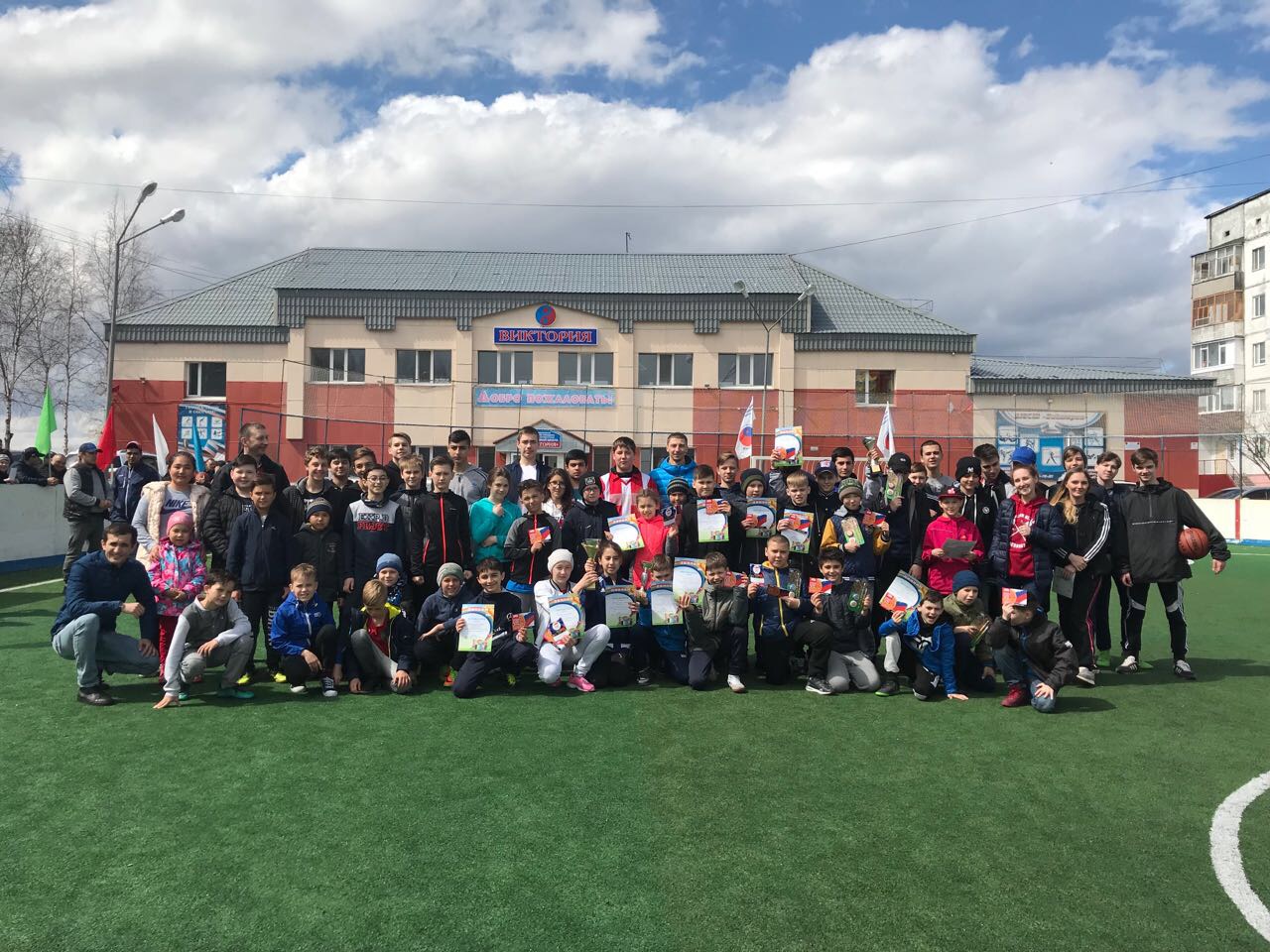 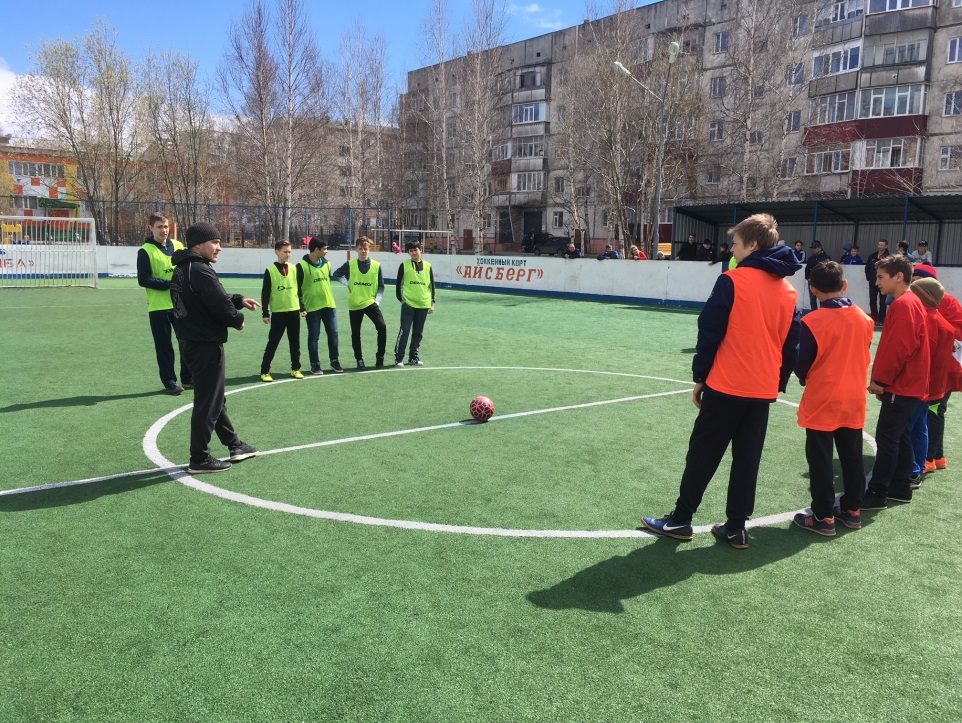 По итогам всех игр первое место заняла команда каратэ, второе – команда рукопашного боя, и третье – команда отделения кикбоксинга.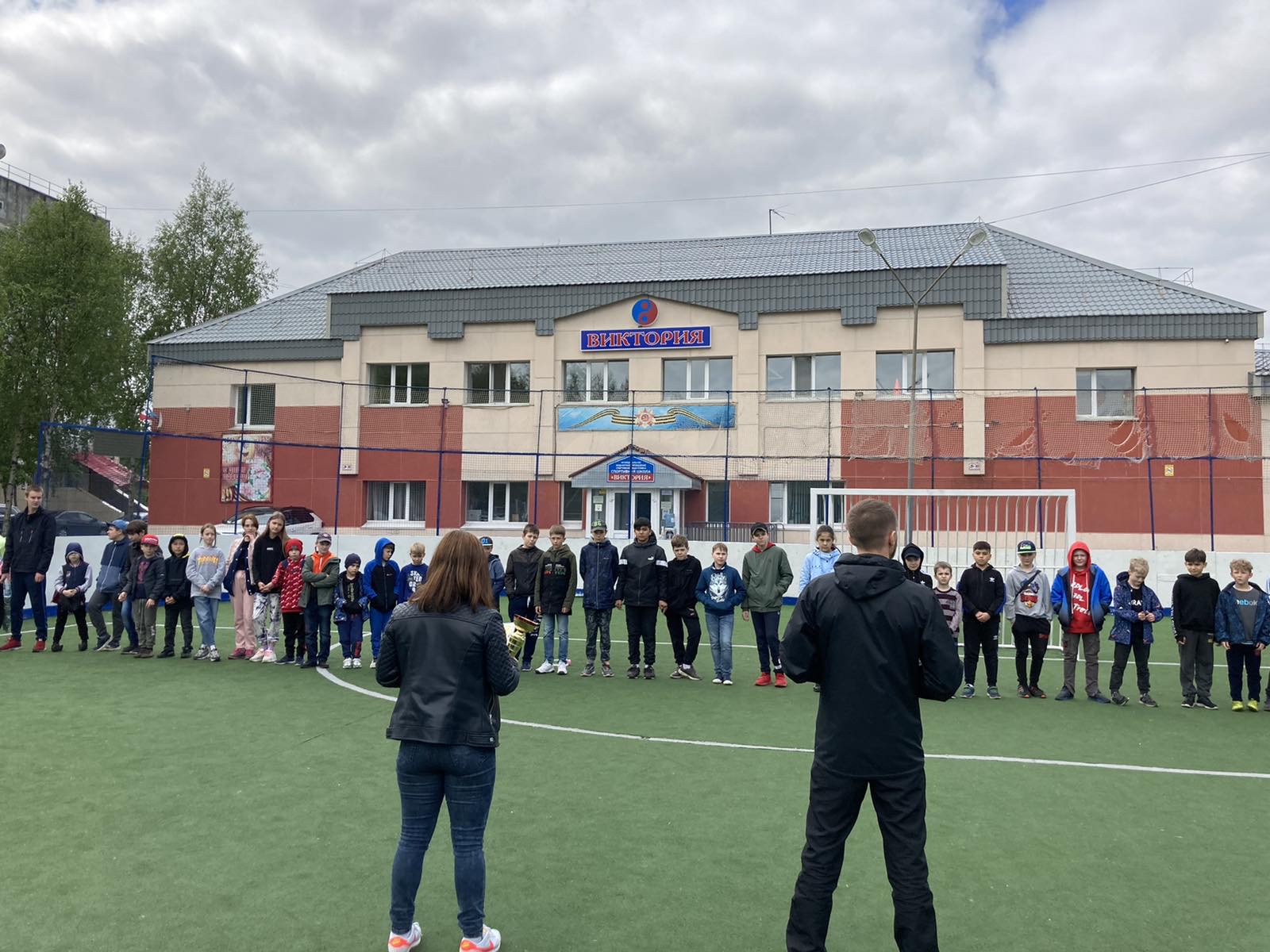 Команды были награждены кубками, дипломами и сладкими призами. Яркая, интересная игра доставила большое удовольствие не только участникам, но и зрителям данного мероприятия.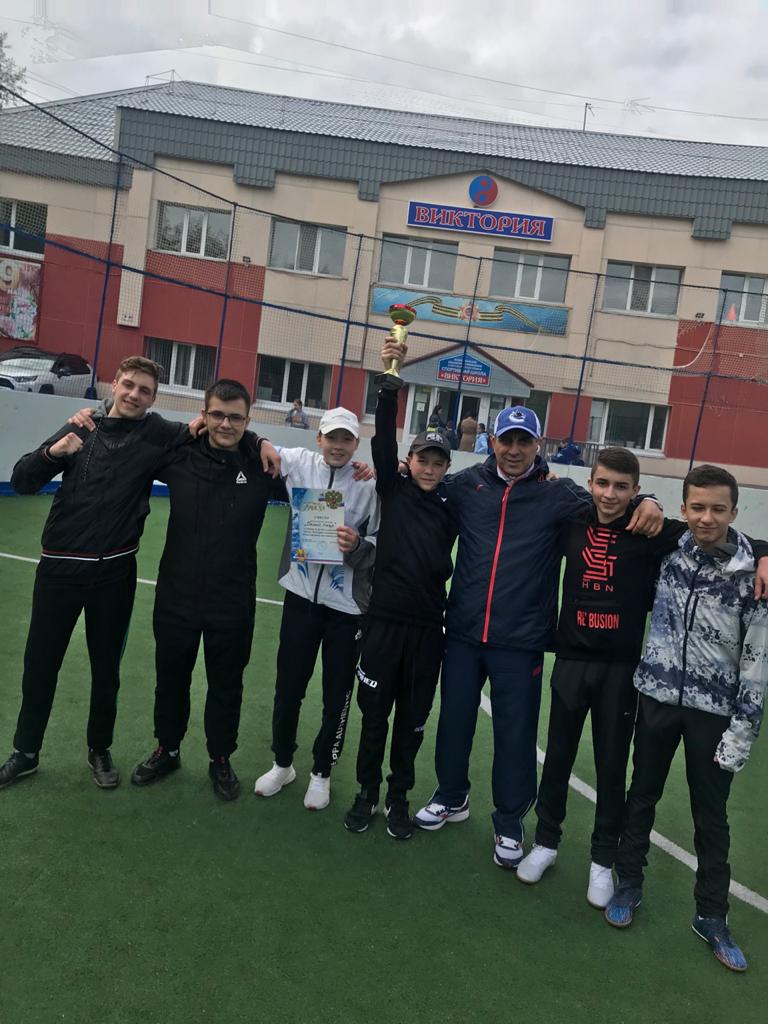 На фото победители турнира – команда отделения каратэ, по руководством тренера Алиева Арзумана Якубовича.